ÖZGEÇMİŞ FORMU (CV)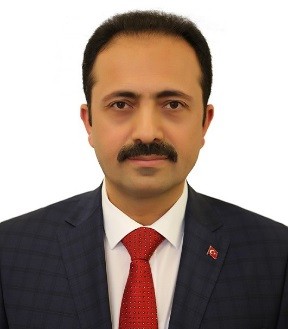 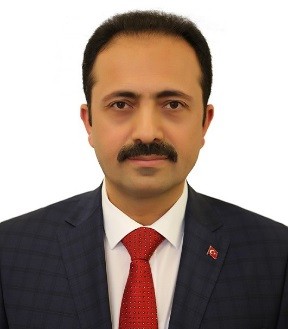 LİSE: Kayseri, Sarız Lisesi,LİSANS: Eskişehir Anadolu Üniversitesi İşletme Fakültesi, İşletme,YÜKSEK LİSANS: Türk Hava Kurumu Üniversitesi, Sosyal Bilimler Enstitüsü, İşletme, AKADEMİ: Harp Akademileri Komutanlığı Milli Güvenlik Akademisi, 64.üncü Dönem, TODAİE: Kamu Diplomasisi Eğitimi, (51. Dönem)DOKTORA: Yakın Doğu Üniversitesi, Medya ve İletişim 1993: Yılında İçişleri Bakanlığında memuriyete başladım.2004: Yılında İçişleri Bakanlığı tarafından yapılan görevde yükselme sınavı ile uzman oldum. 2005: Yılında Enerji ve Tabii Kaynaklar Bakanlığı, Adana M.T. A. Doğu Akdeniz BölgeMüdürlüğüne Uzman olarak atandım.2005: Yılında Sağlık Bakanlığı Savunma Sekreterliğine uzman olarak atandım. 2005-2007: Yılları arasında Personel Seferberlik Şube Müdürlüğüne vekâlet ettim. 2007: Yılında Savunma Sekreterliğini vekâleten atandım.2008: Yılında Milli Güvenlik Akademisi 64. Dönem eğitimini tamamlamasını müteakiben, Sağlık Bakanlığı Savunma Sekreterliği görevine asaleten atandım.2008-2009:TBMM Plan Bütçe Komisyonda, Sağlık Bakanlığı Bütçe görüşmelerine katıldım. 2009: Yılından Personel Genel Müdürlüğünde Savunma Sekreteri,2012: Yılından itibaren de Türkiye Kamu Hastaneleri Kurumu, İnsan Kaynakları Başkan Yardımcılığında Savunma Sekreteri,2014: Yılından itibaren Sağlık Bakanlığı, Sağlık Hizmetleri Genel Müdürlüğü, Sağlık Hizmetleri Standartları Daire Başkanı olarak görev yapmaktayım.2015: 10 Şubat 2015 tarihinde Ak Partiden 25. Dönem Milletvekili Adayı olmak için Daire Başkanlığı görevinden istifa ettim, Ak Parti Kayseri 8. Sıra Milletvekili Adayı idim. 07 Haziran 2015 Seçimlerinde seçilemeyince Sağlık Bakanlığındaki Daire Başkanlığı görevine geri döndüm. 01 Kasım 2015 tarihinde gerçekleştirilecek olan erken Seçim nedeniyle 31 Ağustos 2015 Tarihinde 26. Dönem Milletvekili Adayı olmak için istifa ettim ve Ak Parti Kayseri 8. Sıra Milletvekili Adayı oldum. 01 Kasım 2015’de seçilemeyince Sağlık Bakanlığı Sağlık Hizmetleri Genel Müdürlüğündeki Daire Başkanlığı görevine tekraren başladım.Sağlık Bakanlığınca 2005-2016 yılları arasında düzenlenenSağlık Yönetimi ve İşletmeciliği Eğitimi (3 Yarıyıl),Temel Yönetim Becerileri Eğitimi,Performans ve Proje Yönetimi Eğitimi, Personel ve Ofis Yönetimi Eğitimi,Bilgi Güvenliği Eğitimi, Ulusal Tıp Bilişimi KongresiPerformans Programı ve Performans Esaslı Bütçeleme Eğitimi,NİSSERT Uluslararası Sertifikasyon ve Denetim Hizmet Bilgi Güvenliği EN ISO 27001 Eğitimi, Windows 7 İşletim Sistemi ve MS Office 2007EğitimiÇalışanların Teşviki ve Hasta Güvenliği Eğitimi,Kamuda Protokol Yönetimi ve Hizmetiçi Eğitimi,Uluslararası Sağlıkta Performans ve Kalite Kongresi ile Ulusal Tıp Bilişimi Kongresi,Mali Mevzuat Eğitimi,İçişleri Bakanlığınca 2005-2011 yılları arasında düzenlenenSivil Savunma Temel Eğitimi ve İlkyardım Eğitimi,Endüstriyel Kazalar İçin Acil Durum Planı Kapsamında Olaylara Müdahale Eğitimleri, Başbakanlık, Milli Güvenlik Kurulu Genel Sekreterliğince 2006-2011 yılları arasında düzenlenenGÜVEN 2006 ve 2008 Milli Kriz Yönetimi Tatbikatı,CMX NATO 2009 ve 2011Kriz Yönetimi Tatbikatı,AFAD 2009 Milli Kriz Yönetimi Tatbikatı,Savunma Sekreterleri Oryantasyon Eğitimi,Genel Kurmay Başkanlığı Gülhane Askeri Tıp Akademisince Tıbbi KBRN Eğitimi,Başbakanlık Afet ve Acil Durum Eğitim Seminerlerine katıldım.Türkiye ve Orta Doğu Amme İdaresi Enstitüsünce 2016 yılında düzenlenenKamu Diplomasi Eğitimi (51. Dönem)AKADEMİK ÇALIŞMALAR	Proje ve Eğitim Raporları:Günümüzde Küresel ve Bölgesel Değişim Süreçlerinin Ulus Devletler Üzerinde Yarattığı Etkiler ve Bu Etkilerin Türkiye’ye Yansımaları,Örgütsel Stres Kaynakları/ MakaleSağlık Kurumlarında Yönetici ve MotivasyonKonulu Akademik çalışmalar ve yayımlanmış makalelerim bulunmaktadır.Birlik Vakfı-Ankara, Cihannüma Derneği-Ankara, Dadaloğlu Derneği-Kayseri, Üyelik ve çalışmalarım bulunmaktadır.